4.1.5. Zentriwinkel-Peripheriewinkelsatz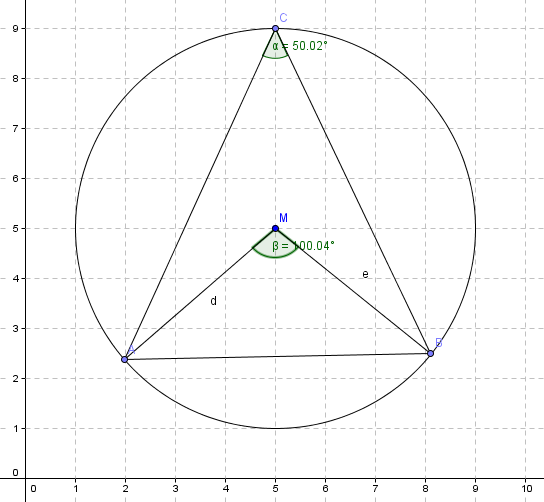 SATZ: (ZENTRIWINKEL – PERIPHERIEWINKELSATZ oder Mittelpunkts-winkelsatz)Der Zentriwinkel über einem Bogen AB ist doppelt so groß wie ein Peripheriewinkel über demselben Bogen.